www.ks5u.com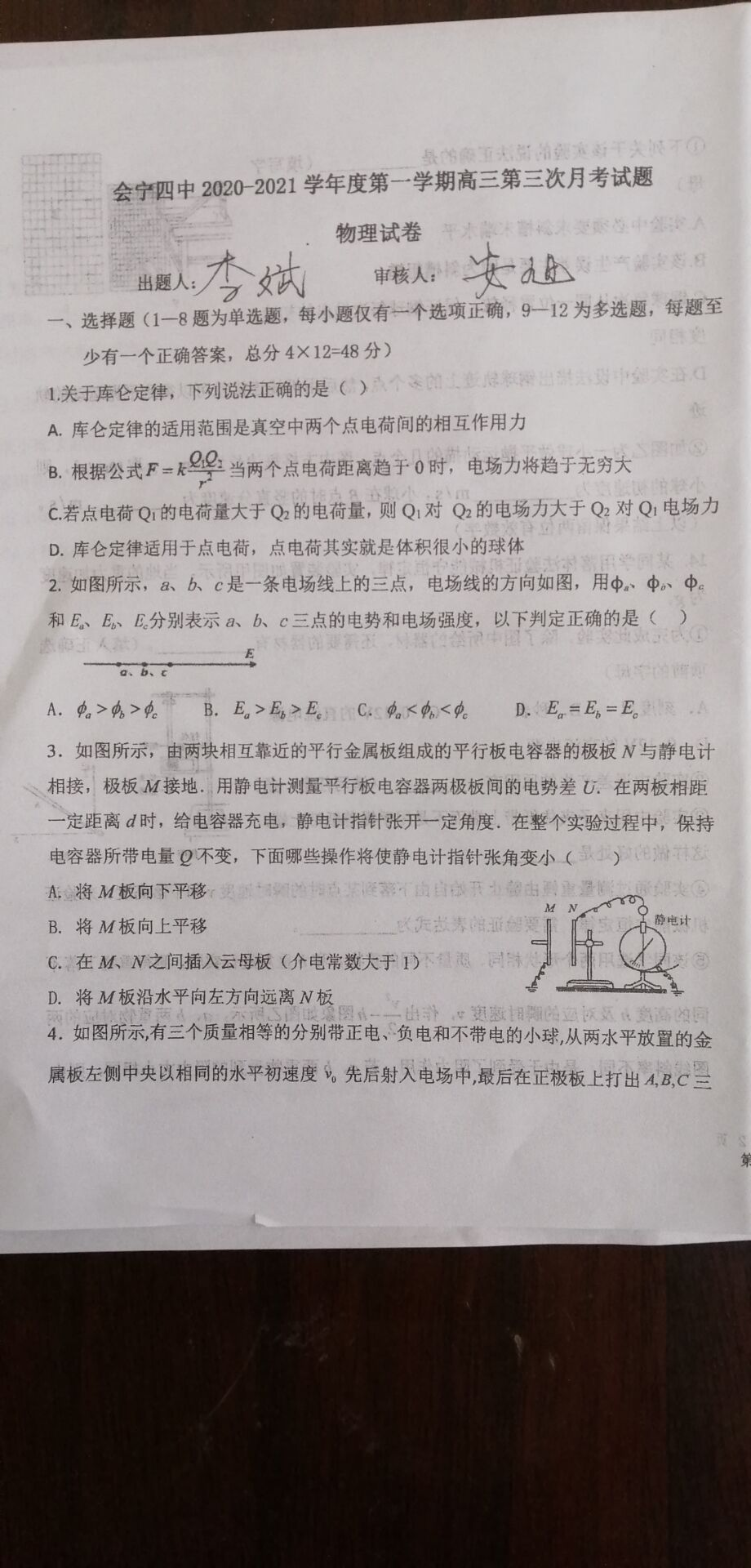 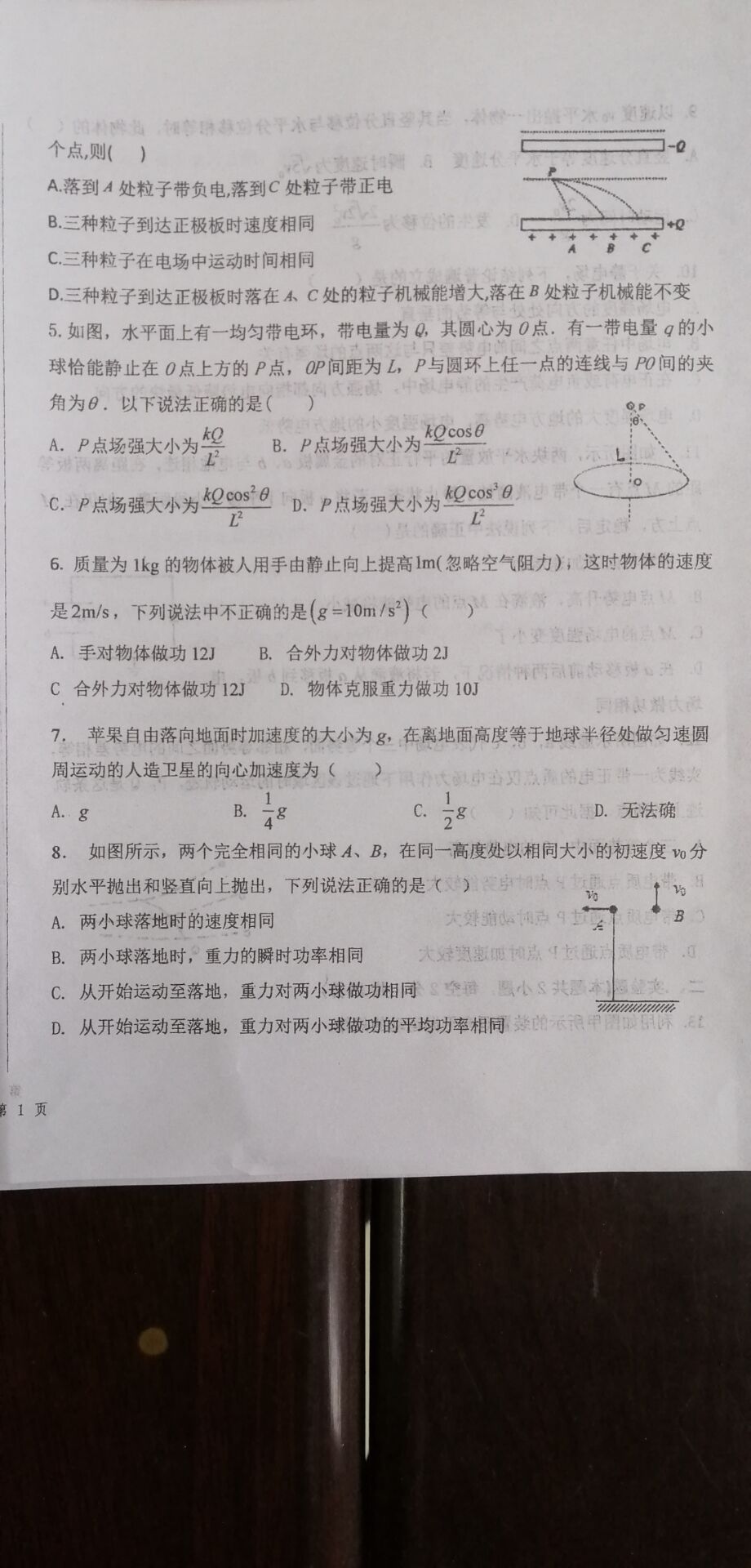 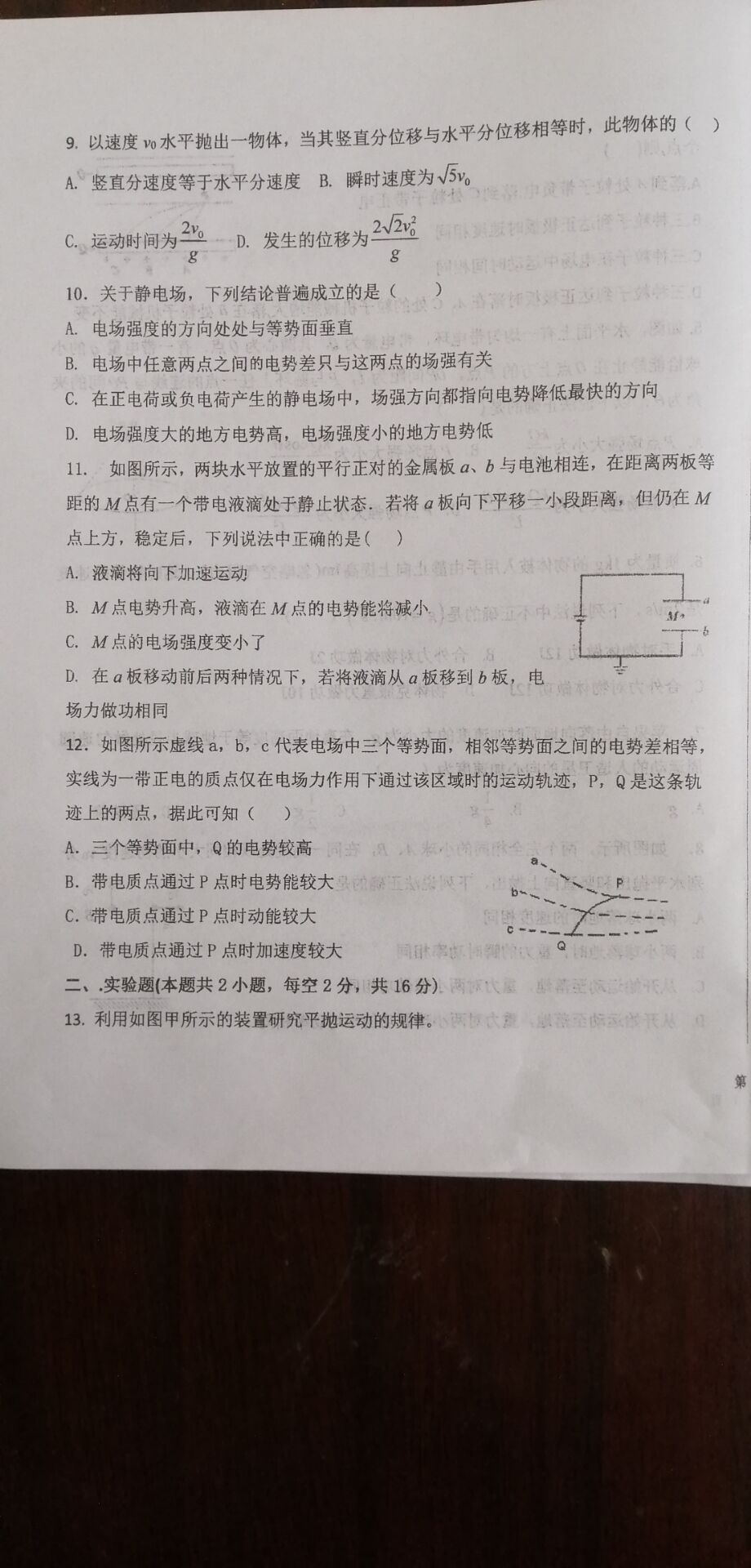 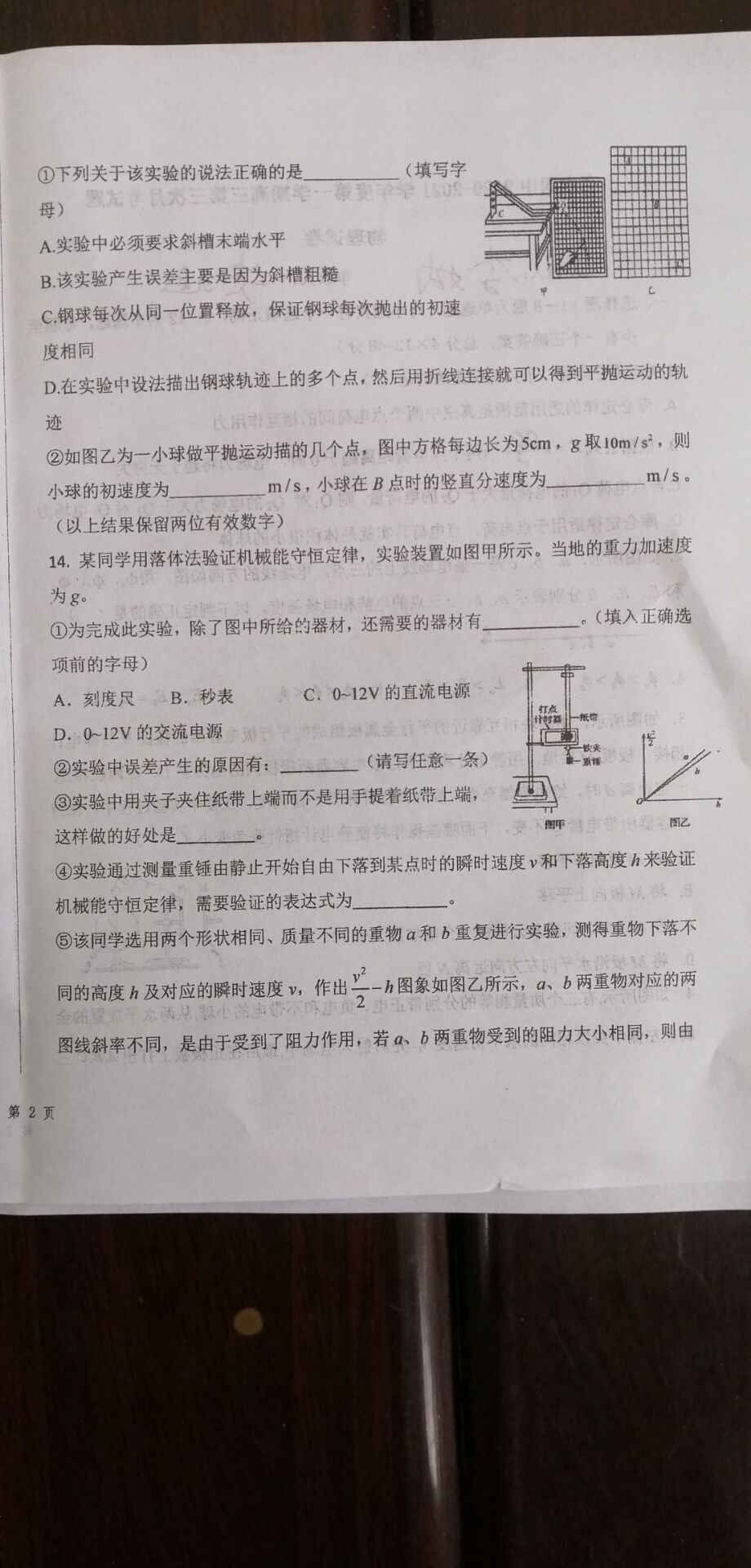 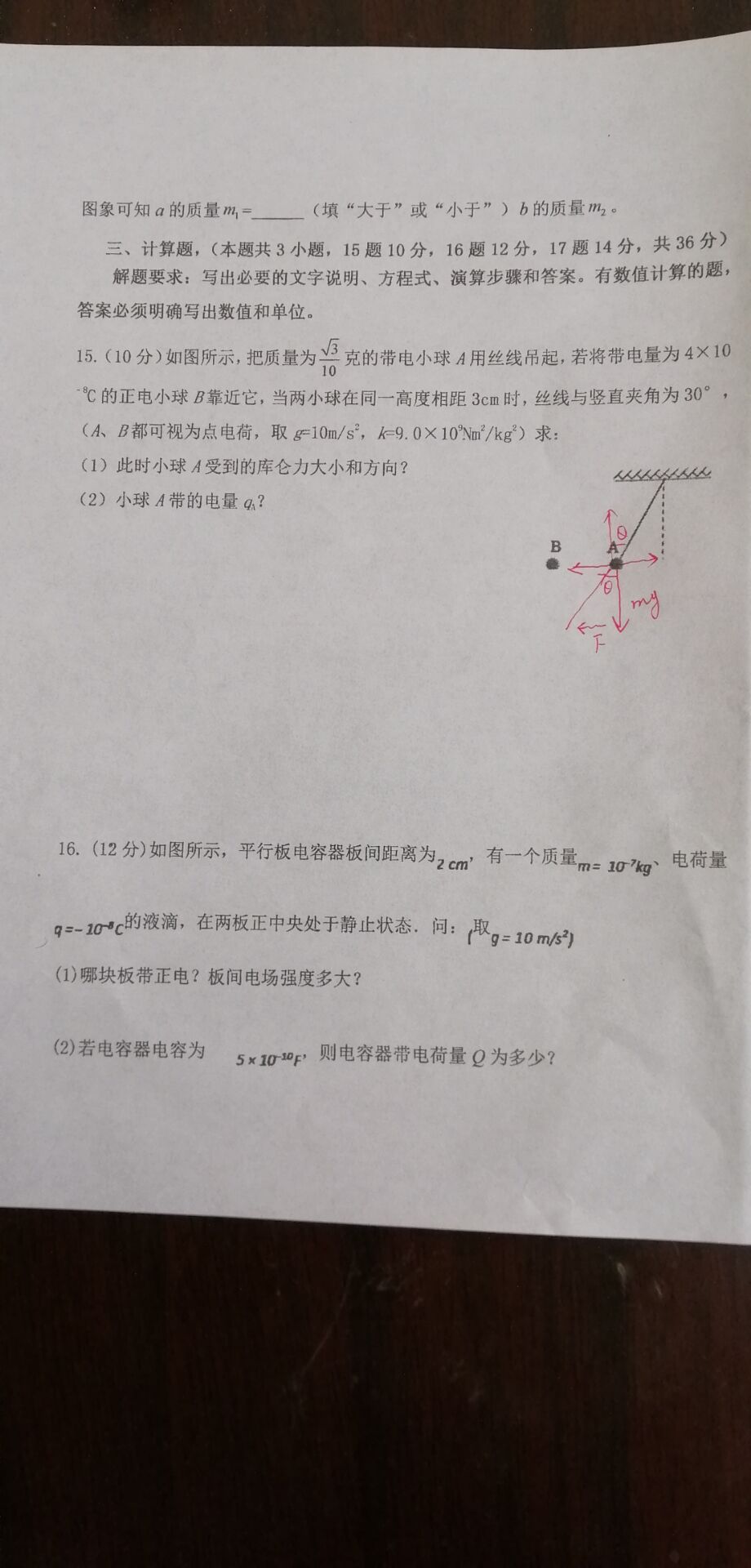 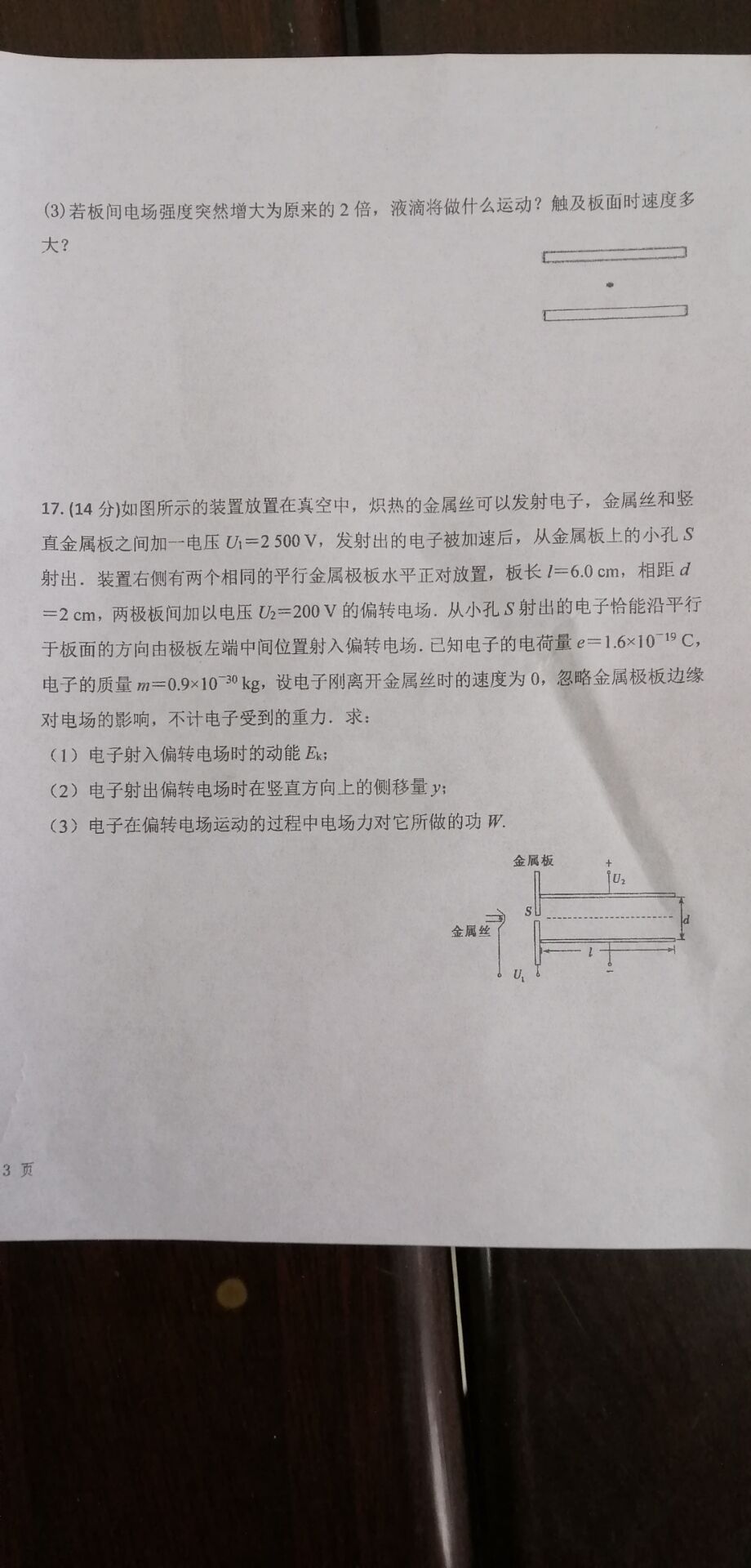 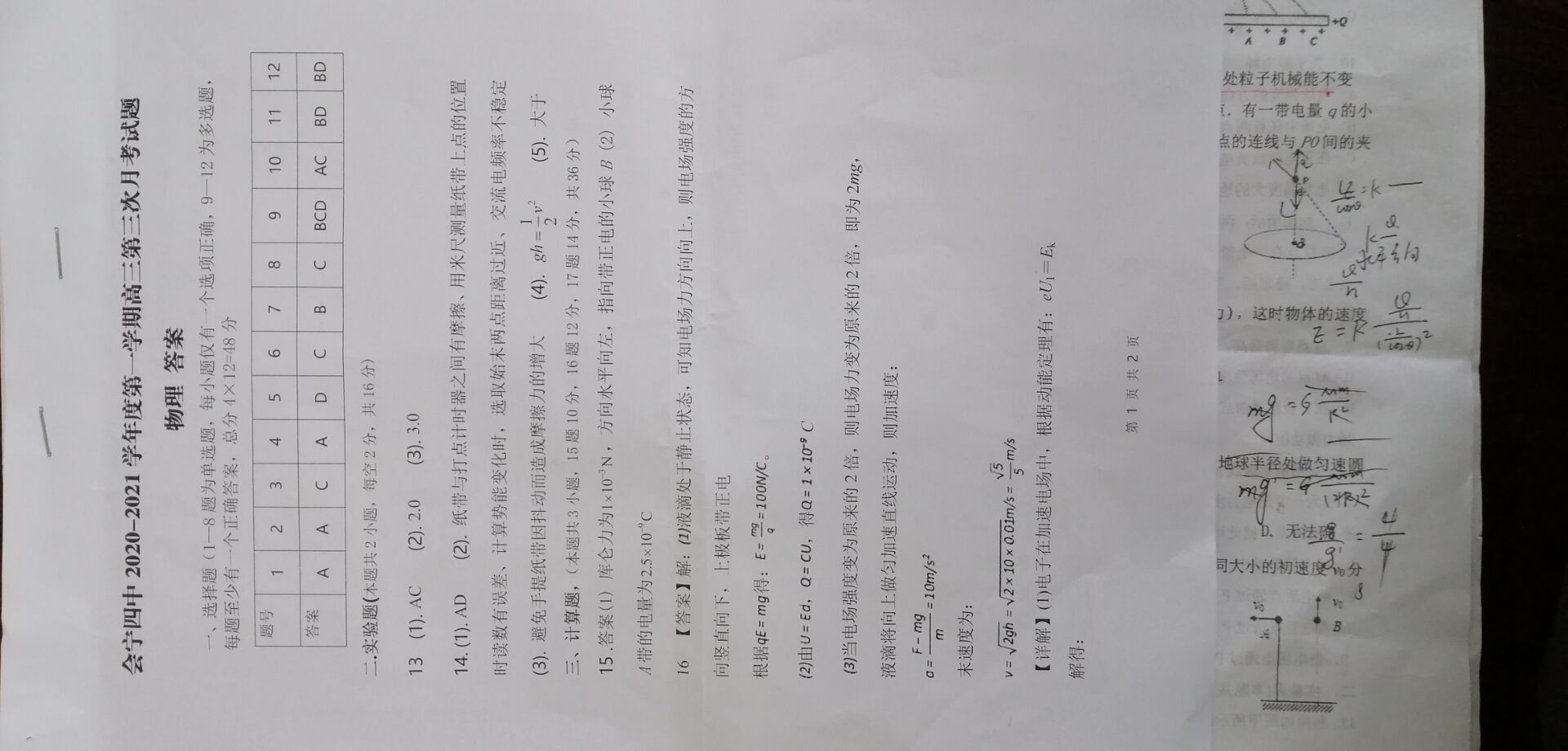 